7 КЛАСС	ГЕОГРАФИЯ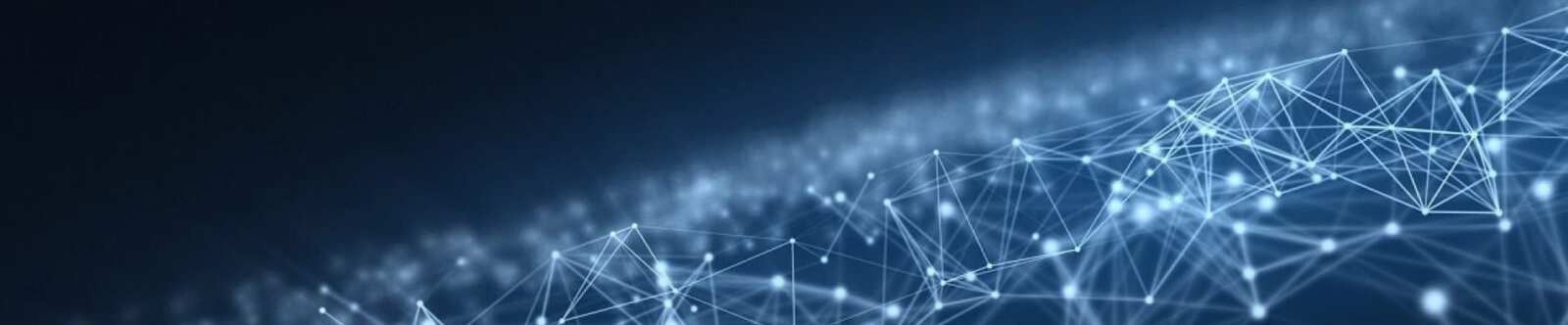 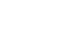 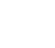 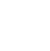 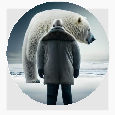 Земная кора на карте — конспект урокаОт Глеб Беломедведев ОКТ 4, 2023	 #видео, #загадки, #земная кора, #карты, #кроссворд, #пазлы,#презентация, #ребус, #стихотворение, #тесты, #технологическая карта  Время прочтения: 18 минут(ы)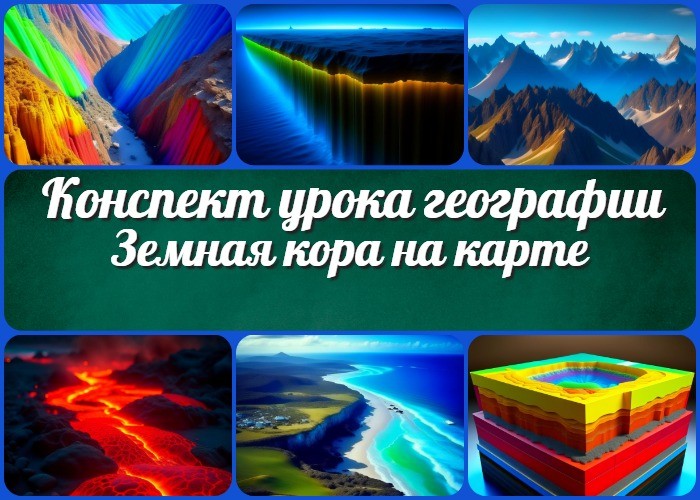 Развитие земной коры. Земная кора на карте — конспект урокаВступление	Дорогие учителя географии! Добро пожаловать в учебный конспект по теме «Развитие земной коры. Земная кора на карте».Здесь вы найдете всё необходимое для интересного и познавательного занятия географии для учеников 7 класса: конспект урока, технологическую карту, кроссворд, бесплатную презентацию, тесты и другие материалы. Давайте вместе отправимся в увлекательное путешествие по истории развития земной коры и научим учеников читать карту нашей планеты.Выберите похожие названияРазработка плана-конспекта: «Геологические процессы и изменения на поверхности Земли»Методический материал по теме: «Структура и эволюция земной коры»Урок новых знаний: «Движение литосферных плит и географические изменения»Возраст учеников12-13 летКласс7 классРаздел календарного планирования по географии в 7 классеРаздел II. Природа Земли (13 час.)УМК (Учебно-методический комплекс)[укажите название своего УМК по которому Вы работаете]Учебник[укажите название своего учебника]Дата проведения[укажите дату проведения.]ДлительностьПримерно 45 минутВидИнтерактивный урокТипУрок изучения нового материалаФорма проведенияГрупповая работа, обсуждение и исследование картЦельФормирование представлений о структуре и развитии литосферы, а также о влиянии движения этих плит на изменение суши.ЗадачиОбучающая: Познакомить учеников с основами геологии и структурой поверхности.Развивающая: Развивать умение анализировать картографические данные и проводить выводы.Воспитательная: Способствовать формированию ответственного отношения к природе и пониманию ее изменчивости.Ожидаемые результатыЛичностные: Понимание важности охраны окружающей среды и интерес к географическим наукам.Метапредметные: Умение анализировать картографические данные. Предметные: Знание о структуре поверхности Земли и движении литосферных плит.Методические приёмыИнтерактивное обсуждение Анализ атласов и схем Групповая работа ПрезентацияПрогнозируемый результат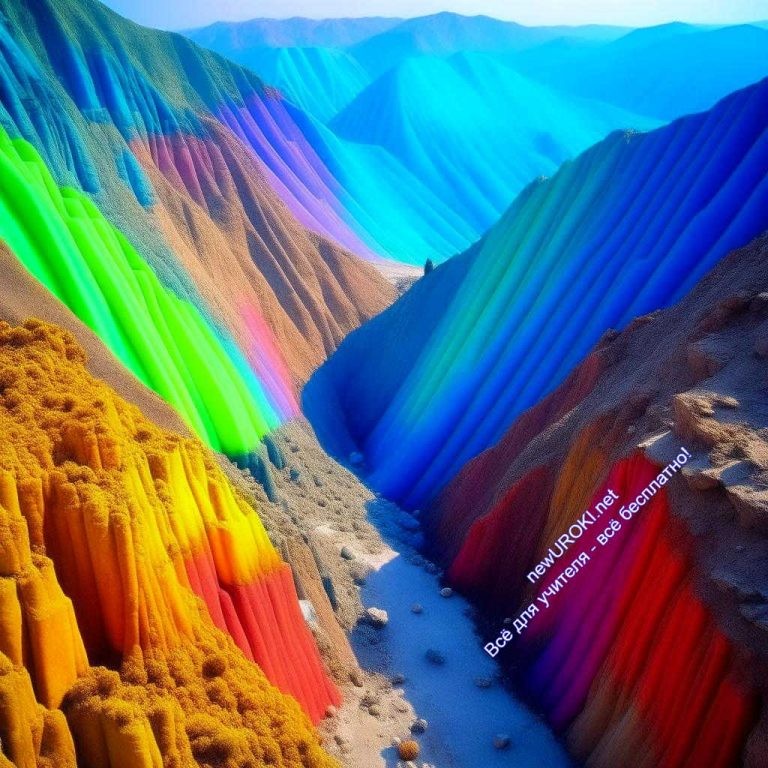 Ученики смогут объяснить, как формируется оболочка планеты и как движение литосферных плит влияет на изменение очертаний суши на графическом отображении мира.Предварительная работа учителяПодготовить карты мира с обозначением континентов и океанов. Подготовить презентацию с иллюстрациями и графиками.Оборудование и оформление кабинетаАтласы мираПроектор для презентации Учебники и учебные пособия Флипчарт или доскаХод занятия / Ход мероприятияИллюстративное фотоОрганизационный моментПеред началом урока, убедитесь, что у вас есть ваши тетради, учебники по географии и, конечно же, наше любимое географическое орудие — карты. Для полного погружения в мир географии, пожалуйста, отключите мобильные телефоны и другие устройства, которые могут отвлечь вас от урока.Актуализация усвоенных знаний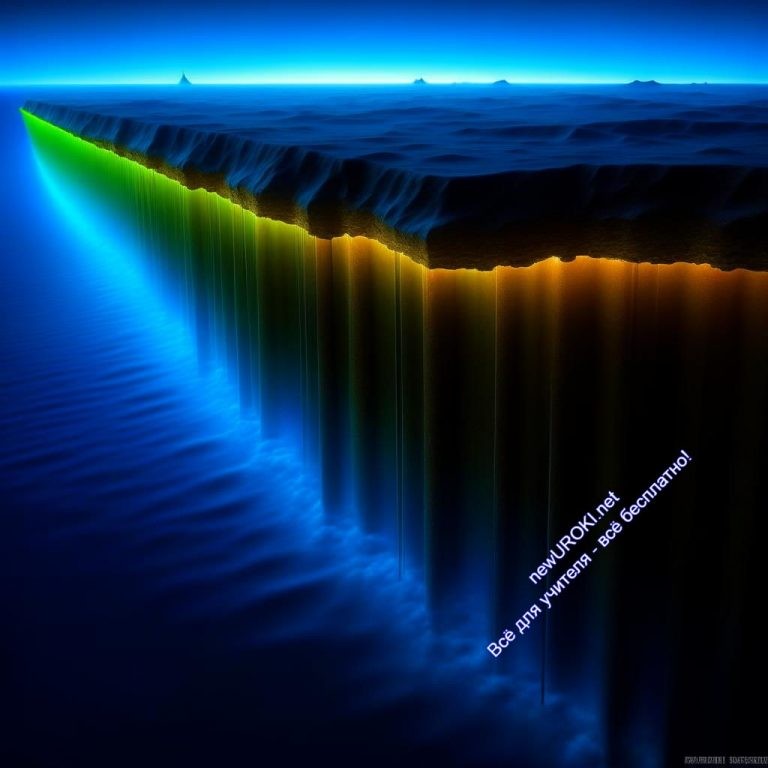 На предыдущем уроке географии мы изучали тему «Народы, языки и религии». Вспомните, что вы узнали на этом уроке. Какие этнические группы, языки или религии мы обсуждали? (Учитель дает ученикам возможность вспомнить ключевые моменты предыдущей темы.)Вступительное слово учителя (сообщение темы)Иллюстративное фотоДобрый день, уважаемые ученики! Сегодня наш урок географии посвящен захватывающей теме «Развитие земной коры и земная кора на карте». Это занятие, который позволит нам погрузиться в историю и структуру нашей планеты Земля.Итак, давайте начнем с основ.Земная кора — это верхний слой Земли, который мы видим и на котором мы живем. Этот слой состоит из разных пород, и он постоянно меняется. Сегодня мы углубимся в изучение того, как она развивалась на протяжении миллионов лет.Мы узнаем, что геологическая оболочка имеет разное строение и разделяется на платформы и геосинклинали. Платформы — это старые, устойчивые части планеты, а геосинклинали — молодые, активно меняющиеся области. Когда мы рассматриваем карту мира, эти структурные элементы помогают нам понять, почему определенные регионы земли выглядят так, как они выглядят.Кроме того, наш урок будет посвящен теории литосферных плит. Эта теория объясняет, почему они движутся и как это движение влияет на явления, такие как землетрясения и извержения вулканов.И, наконец, мы рассмотрим, как изменялись континенты и океаны на картах с течениемвремени. Вы узнаете, какие процессы приводили к перемещению суши и формированию современных континентов.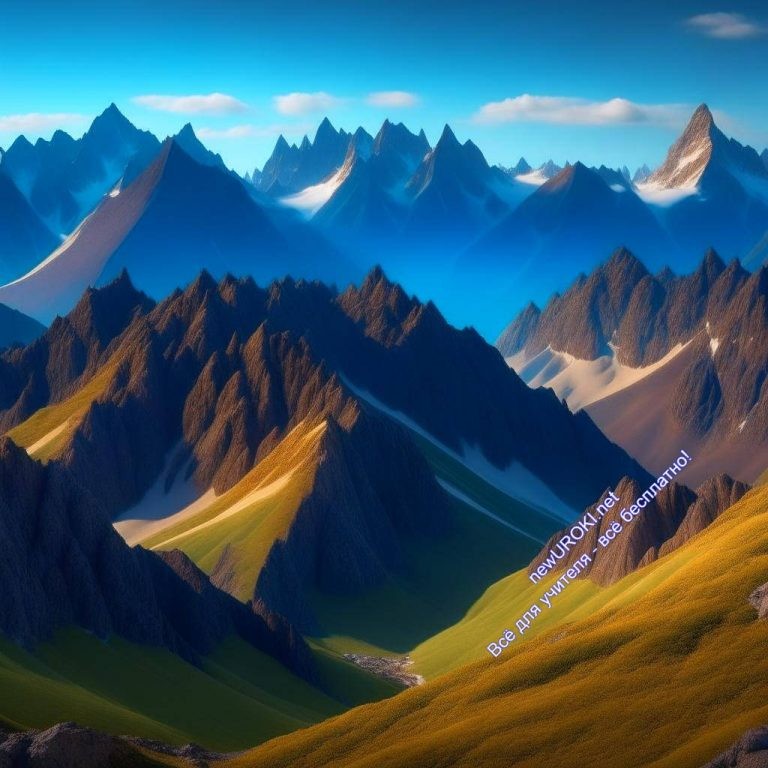 Так что готовьтесь к захватывающему путешествию в историю и структуру нашей планеты. Давайте начнем и раскроем все тайны развития нашей планеты и ее отображения на картах.Основная частьИллюстративное фотоПонятие о развитии земной корыУважаемые ученики! Сегодня мы поговорим о фундаменте нашей планеты, о земной коре, её развитии и как это отражено на картах. Это увлекательная тема, которая поможет вам лучше понять, как формировалась наша Земля и почему она выглядит так, как мы видим её сегодня.Итак, начнем с понятия о земной коре.Первым из этих элементов является платформа.	Платформа — это большой участок земной коры, который имеет относительно однородное строение и был образован вдалеком прошлом. Платформы обычно расположены на большихконтинентах. Это важное понятие, потому что оно помогает нам понять, какие земельные участки старые, а какие новые.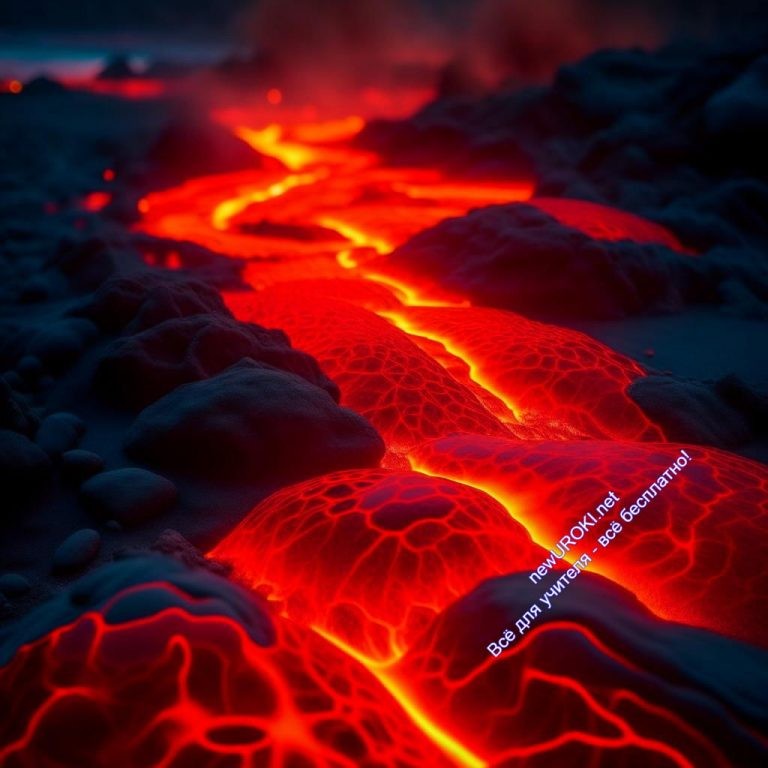 Другим структурным элементом земной коры является геосинклиналь.Теперь, когда мы разобрались с основными понятиями, давайте перейдем к картам, на которых видно строение планеты. Карты являются важным инструментом для географов, и они помогают нам понять, какие геологические процессы происходят на поверхности Земли.На геологических картах можно увидеть разные цвета и штриховки, которые обозначают различные типы горных пород и структур. Мы можем узнать, где находятся платформы и геосинклинали, какие регионы активны с геологической точки зрения, а какие стабильны.На них также отображаются границы литосферных плит. Литосферные плиты — это огромные части поверхности, которые двигаются со временем. Это движение литосферных плит вызывает землетрясения, извержения вулканов и образование горных цепей. Мы сможем рассмотреть карты, на которых видны эти границы, и обсудить, как они влияют на форму суши.Тектоническое развитие земной корыИллюстративное фотоЗемная кора — это верхний твердый слой нашей планеты, на который мы ступаем каждый день. Она состоит из различных горных пород и покрывает всю поверхность Земли. Интересно то, что она никогда не остается в покое — она постоянно меняется, двигается и формируется.Одной из ключевых концепций, которая помогает нам понять эти изменения, является теория литосферных плит. Эта теория утверждает, что верхняя часть нашей планеты разделена на несколько больших и маленьких плит, которые «плавают» на текучей мантии. Давайте представим себе земную кору как огромный пазл, разбросанный по поверхности Земли. Каждая плита этого пазла двигается со временем.Литосфера нашей планеты подвержена постоянным изменениям. Плиты могут сближаться друг с другом, отдаляться или скользить вдоль друг друга. Эти процессы называются тектоническими движениями. Они могут приводить к образованию гор, поднятию горных хребтов, образованию океанских впадин, и даже землетрясениям и извержениям вулканов.Теперь давайте поговорим о том, как мы можем отслеживать и изучать эти изменения на картах. Карты — это мощный инструмент для географов и геологов. Они позволяют нам визуализировать данные и легче понимать пространственное распределение явлений.На них мы можем увидеть границы литосферных плит и направление их движения. Также на картах отображаются зоны, где плиты сталкиваются и могут возникать горы или землетрясения. Очень интересно исследовать карты и анализировать, какие изменения происходили и происходят в разных частях нашей планеты.Давайте теперь перейдем к демонстрации презентации с иллюстрациями. На этих иллюстрациях вы увидите, как происходит движение литосферных плит, как формируются горы, и как это отображается на атласах и графических изображениях. Мы также обсудим примеры реальных мест, где происходят тектонические процессы, такие как Гималаи, Срединно-Атлантический хребет и Тихоокеанское вулканическое огненное кольцо.Знание тектонического развития поверхностного слоя позволяет нам лучше понимать природные явления и предсказывать возможные опасности. Это также помогает геологам и географам изучать и сохранять богатое природное наследие нашей планеты.Изменение очертаний суши на карте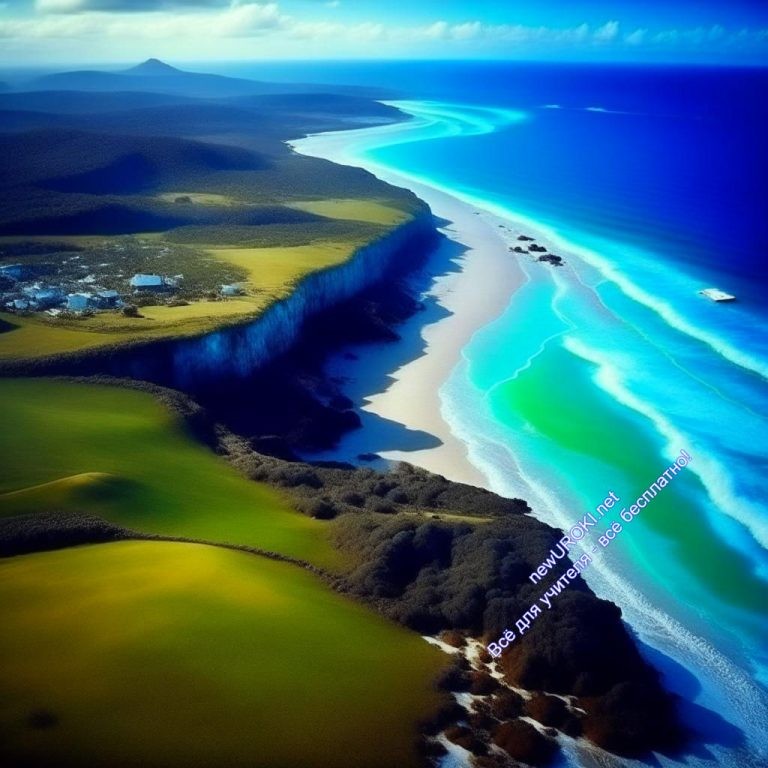 Иллюстративное фотоИтак, давайте начнем с того, что представим себе карту мира. Вы видели карту мира, верно? На ней изображены континенты и океаны. Но что интересно, формы суши и расположение океанов не всегда выглядели так, как сейчас. Они постоянно менялись, и это явление называется изменением очертаний суши.Для того чтобы понять, как это происходило, мы используем карты, которые показывают изменения в континентах и океанах на разных этапах геологической истории Земли. Каждая карта отображает определенный период времени, начиная от древних времен до современности.Начнем с анализа графического отображения мира, на котором показаны изменения континентов и океанов в разные исторические периоды. Давайте представим себе, где Африка и Южная Америка выглядят так, как будто они были частями большого пазла, а на другой карте эти континенты отдалены друг от друга. Как это могло произойти?Это произошло благодаря процессу, который называется дрейфом континентов. Этот термин используется для описания движения континентов по поверхности Земли.Гипотеза дрейфа континентов была предложена немецким ученым Альфредом Вегенером, который заметил, что континенты выглядят так, как будто они как-то соединялись. Это было началом понимания того, как континенты двигаются со временем.Еще одной важной концепцией, связанной с изменением очертаний суши, является понятие плит тектоники. Это теория, которая объясняет, как литосферные плиты двигаются и как это влияет на форму суши и расположение океанов. Мы можем представить себе литосферные плиты как большие куски геологического пазла, которые двигаются по поверхности Земли.Теперь, когда мы поняли основные концепции, давайте вернемся к анализу. Мы увидим, как континенты перемещались со временем, как образовывались океаны и горные хребты. Например, на одном из изображений мы можем увидеть, что Индиябыла близко к Африке, а затем двинулась на север, чтобы столкнуться с Азией и образовать Гималаи. Эти карты — это как окно в прошлое Земли, и они позволяют нам понять, каким образом формировались современные континенты и океаны.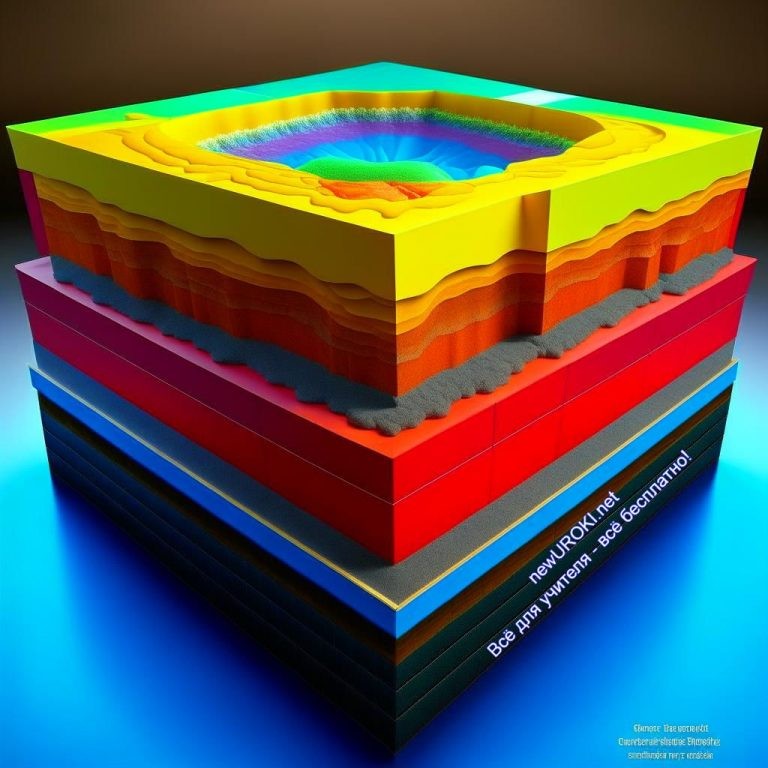 После анализа карт мы перейдем к групповой работе. Вы будете работать в группах, чтобы обсудить данные, сравнить карты разных периодов и сделать выводы о том, как изменялись очертания суши на протяжении истории.РефлексияИллюстративное фотоДавайте проведем небольшую рефлексию и обсудим, что вам понравилось на уроке и что казалось сложным.Сначала, поделитесь, что вас заинтересовало больше всего на этом уроке? Может быть, вы впервые узнали о дрейфе континентов или теории литосферных плит?Поднимите руку и расскажите.Теперь давайте обсудим, что казалось вам более сложным или вызывало вопросы. Не стесняйтесь поднимать руку и задавать свои вопросы. География — это наука, которая всегда предоставляет множество загадок и интересных вопросов.И помните, что учёба — это путь к знаниям, и каждый вопрос, каждая сложность — это шаг вперёд. Мы вместе исследуем этот увлекательный мир, и главное, что нужно помнить, — это любопытство и желание узнать больше.Для завершения урока, давайте дать оценку уроку. Поднимите руку и скажите, был ли этот урок интересным для вас, и как вы оцениваете своё понимание темы. Ваши мнения важны для меня, и они помогут мне улучшать наши уроки.ЗаключениеДорогие ребята, сегодняшний урок о развитии земной коры и земной коре на карте был увлекательным путешествием в историю нашей планеты. Мы изучили, как земная кора менялась со временем и как это влияло на форму и расположение наших континентов. Мы начали с рассмотрения структуры поверхности Земли, где вы узнали о том, что она состоит из литосферных плит, которые постоянно двигаются и меняют свои положения. Этот процесс называется дрейфом континентов, и он имеет большое значение для понимания географических изменений.Затем мы перешли к изучению карт, на которых отображены изменения континентов и океанов в разные исторические периоды. Вы увидели, как континенты сближались и расходились, образуя современные контуры масс. Это помогло нам понять, какие процессы происходили на планете миллионы лет назад.Мы также обсудили, как геологи используют различные методы и доказательства, чтобы исследовать прошлое поверхности Земли, такие как ископаемые останки и геологические образцы. Эти методы позволяют нам реконструировать историю нашей планеты.В завершение урока мы провели групповую работу над анализом данных и обсудили наши выводы. Я надеюсь, что этот урок позволил вам лучше понять, какие факторы влияют на развитие литосферы и как они отражаются в атласах мира.Не забывайте, что география — это удивительная наука, которая позволяет нам понимать мир вокруг нас. Изучение развития земной оболочки и её отображение на картах — это только начало вашего путешествия в мир географии. Учитесь, исследуйте и оставайтесь любознательными!Спасибо за ваше внимание и активное участие на уроке. Увидимся на следующем занятии!Домашнее заданиеИсследовать информацию о современных проявлениях тектонических движений и их влиянии на природу в выбранном регионе мира.Технологическая картаСкачать бесплатно технологическую карту урока по теме: «Развитие земной коры. Земная кора на карте»Смотреть видео по теме§9 "	",	, По…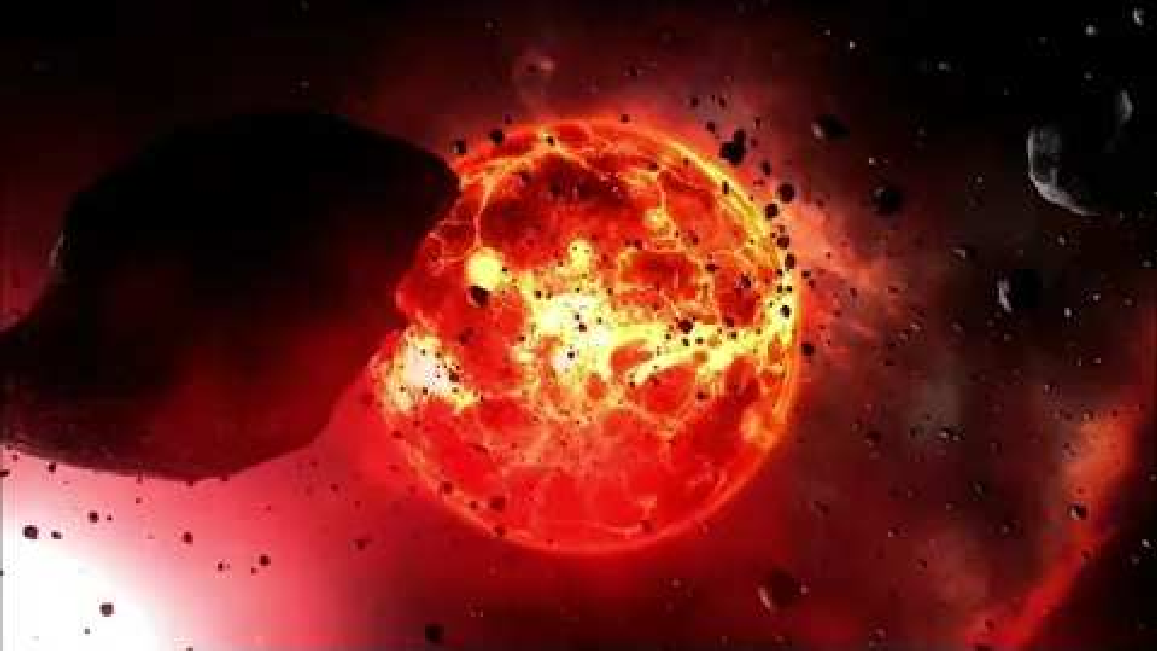 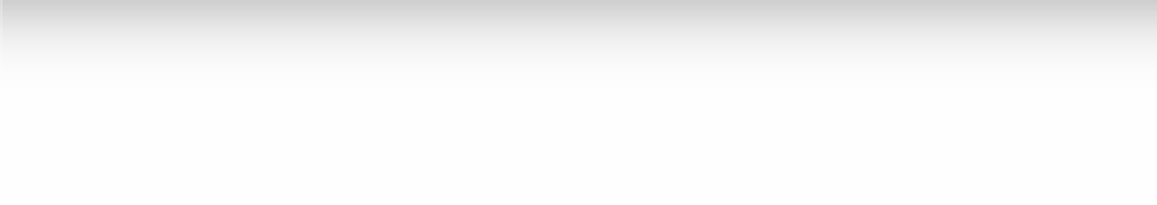 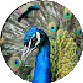 СтихотворениеЕвгений Шляховер Старший https://stihi.ru/2005/12/01-1689Стонет и рвется земная кораВраждуют народы, взрывают и жгут, Кровавую ниву сеют и жнут, Природа и люди бушуют, лютуют Каждый своё другому диктует.Стонет и рвется земная кора, Дыбится злостно морская волна, Снизу и сверху, — хлещет кругом. Ветра пружина бьет батогом.Душатся души, уходят в ничто. Космос, планета, система,- за что? Кто виноват? Откуда всё зло?Каждый обязан подумать про то!Может планета чихает от дыма? Может, влияет людская гордыня? Может родимую нужно ласкать? Глубже в проблемы землянам вникать?Кроссворд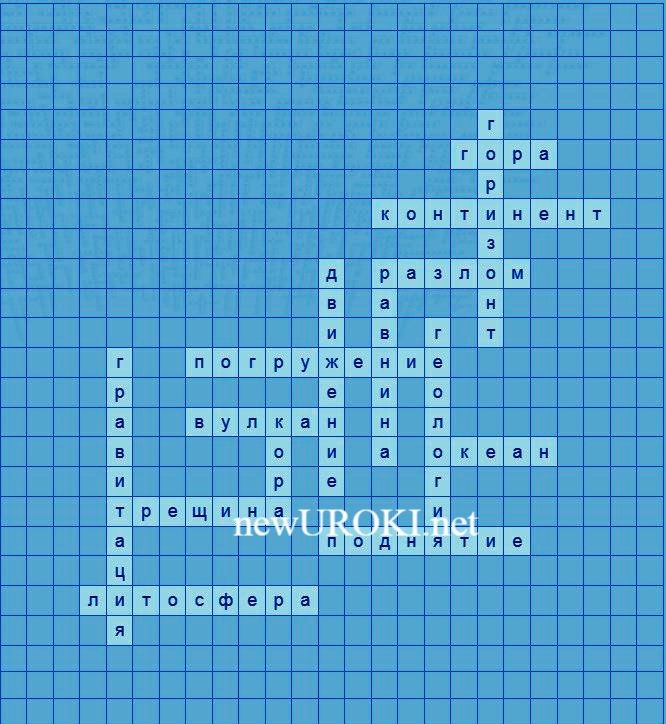 КроссвордСкачать бесплатно кроссворд на урок географии в 7 классе по теме: «Развитие земной коры. Земная кора на карте» в формате WORDЗагадкиЯ двигаюсь, вызывая землетрясения и образуя горы. Что я? (Литосферная плита)Меня можно найти глубоко под океанами, и я являюсь самым глубоким местом на Земле. Что это? (Глубоководный желоб)Я — часть Земли, на которой мы живем. Что я? (Земная кора)Я образуюсь, когда лава застывает на поверхности Земли. Кто я? (Вулканическая порода)Я — огромные массы суши, окруженные океанами. Как меня называют? (Континент)ТестыКакой процесс изменяет форму земной поверхности и создаёт горы?ЭрозияРазрушениеСкладчатое увеличение Правильный ответ: c)Какой природный процесс олицетворяет перемещение литосферных плит?ТрансформацияКонвекцияЭрозия Правильный ответ: b)Как называется верхний слой поверхности, на котором находятся континенты и океаны?ЛитосфераАстеносфераМантия Правильный ответ: a)Что представляют собой литосферные плиты?Большие каменные блокиСлой магмыЧасти земной коры Правильный ответ: c)Какой процесс образует горы и океанские желоба?Разрушение плитТектонические сдвигиВулканизм Правильный ответ: a)Что такое геосинклинали?Горная цепьГлубоководное образованиеПеремещение плит Правильный ответ: b)Какое слово используется для описания движения литосферных плит в разные стороны?ВращениеДрейфСкладывание Правильный ответ: b)Как называется процесс расплавления субстанции внутри Земли?ВулканизмЭрозияАгрессия Правильный ответ: a)Какие образования создаются при встрече океанской и континентальной литосферных плит?ГорыОстрова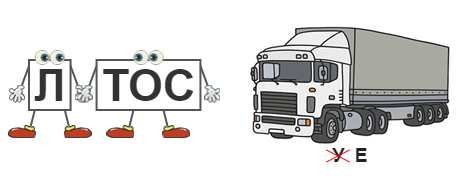 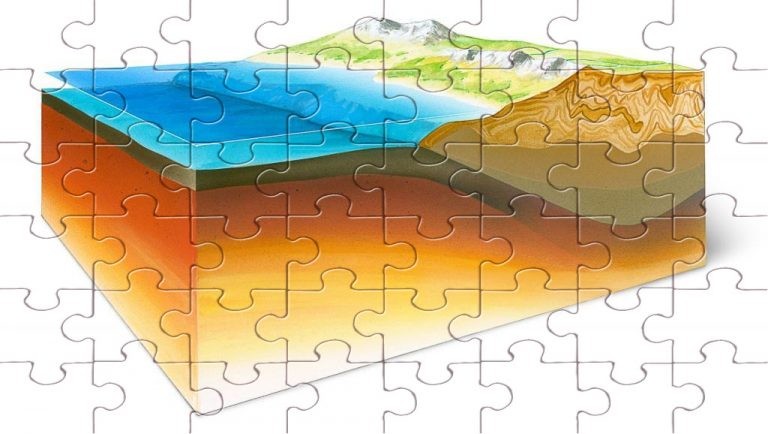 Глубоководные желоба Правильный ответ: a)Какие силы двигают плиты?СолнцеГравитацияТектонические силы Правильный ответ: c)РебусРебусЕсли буквы стоят вместе и держатся за руки, то это означает, что где-то по смыслу нужно подставить предлог «с» или союз «и».Если возле перечёркнутых под картинкой букв стоят другие буквы, то нужно в названии картинки эти, стоящие рядом, буквы вставить вместо перечёркнутых букв.ПазлыПазлы(Распечатайте, наклейте на плотную бумагу, разрежьте)Презентация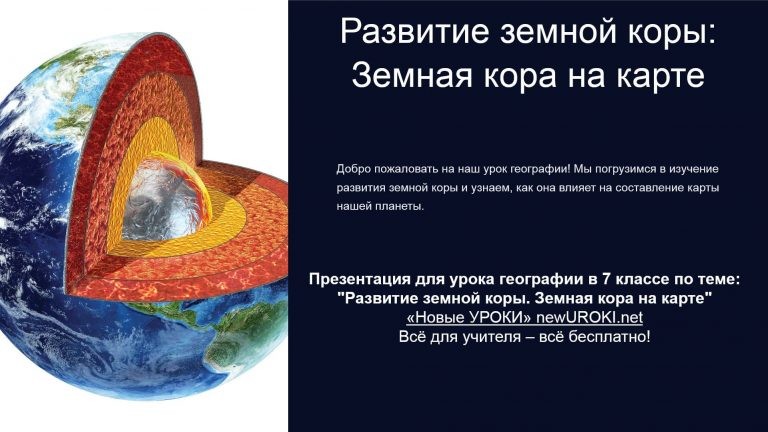 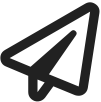 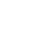 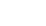 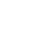 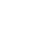 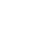 ПрезентацияСкачать бесплатно презентацию на урок географии в 7 классе по теме: «Развитие земной коры. Земная кора на карте» в формате PowerPointСписок источников и использованной литературы«Геологические процессы и изменения поверхности» — Автор: Чулков И.С., Издательство: Геофактория, Москва, 1998, 124 страницы.«Движение литосферных плит и формирование континентов» — Автор: Харина А.Э., Издательство: Наследие, Санкт-Петербург, 2005, 176 страниц.«Вулканизм и его роль в развитии планеты» — Автор: Старицкий В.П., Издательство: Сибпресс, Новосибирск, 2002, 98 страниц.«Исследование океанографии и глубоководных желобов» — Автор: Шкерник Б.Б., Издательство: Глобус, Екатеринбург, 1995, 142 страницы.«Исторические изменения рельефа и картография» — Коллектив авторов, Издательство: 25ПРЕСС, Казань, 2004, 210 страниц.Скачали? Сделайте добро в один клик! Поделитесь образованием с друзьями! Расскажите о нас! Слова ассоциации (тезаурус) к уроку: магма, планета, ядро, мантия, движение, атлас, глобус, материки, наука, геолог, горообразование При использовании этого материала в Интернете (сайты, соц.сети, группы и т.д.) требуется обязательная прямая ссылка на сайт newUROKI.net. Читайте "Условия использования материалов сайта"Подземные воды и ледники —конспект урока 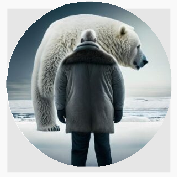 Подземные воды и ледники — конспект урока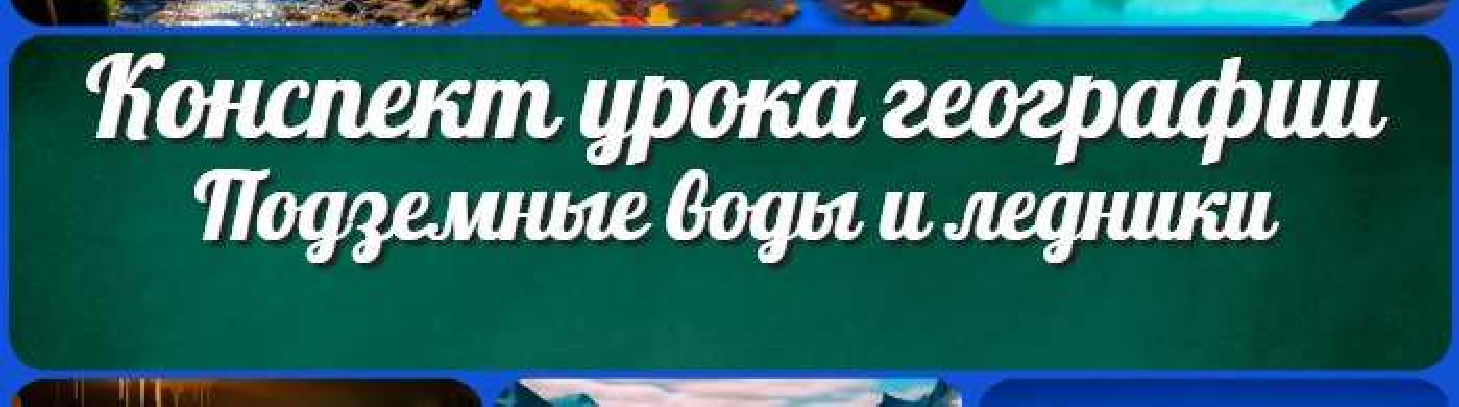 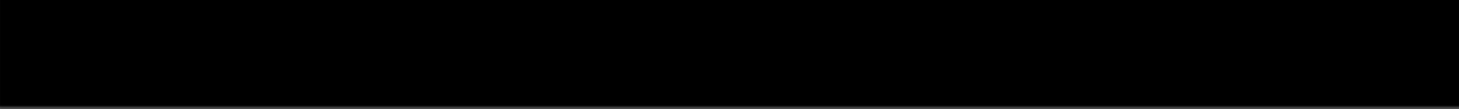 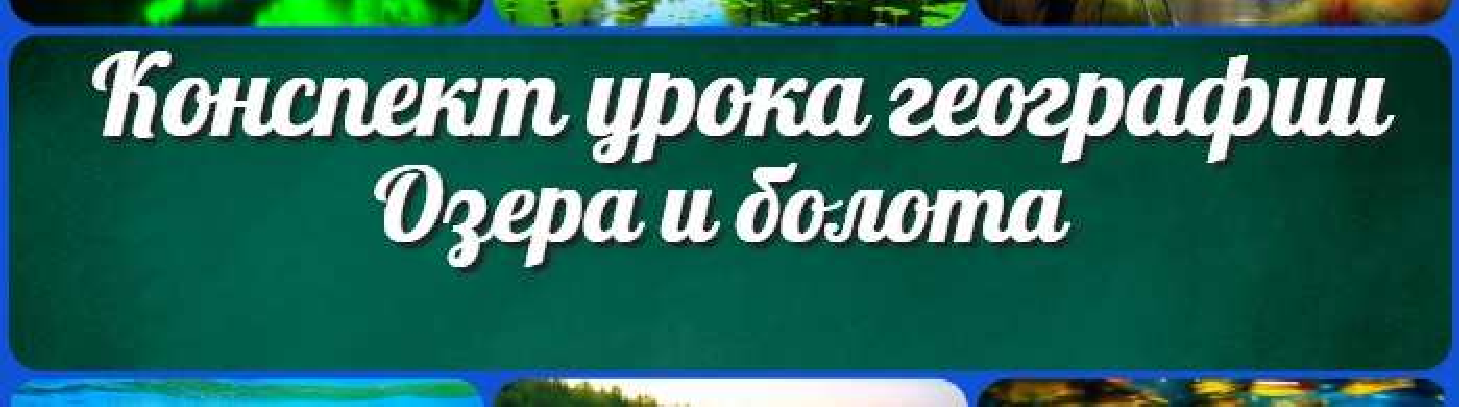 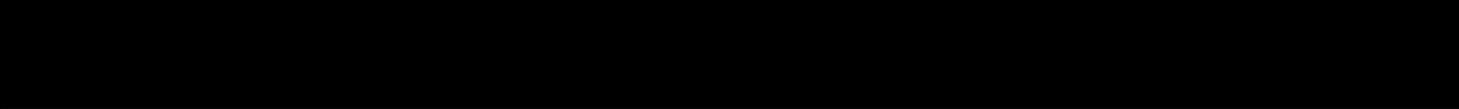 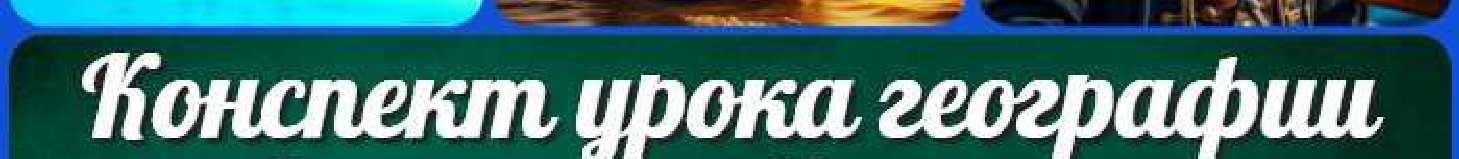 Озера и болота — конспект урока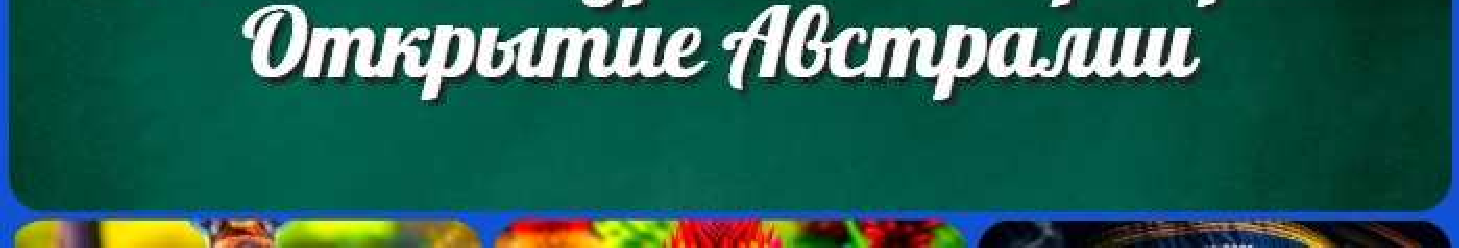 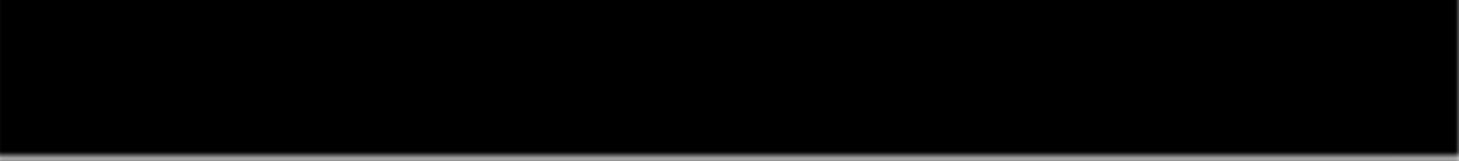 КОНСПЕКТЫ УРОКОВКонспекты уроков для учителя АлгебраАнглийский языкАстрономия 10 классБиблиотека БиологияГеография 5 класскласскласскласскласскласс ГеометрияДиректору и завучу школыДолжностные инструкции ИЗОИнформатика ИсторияКлассный руководитель 5 класскласскласскласскласскласскласс Профориентационные урокиМатематика Музыка Начальная школа ОБЖОбществознание Право ПсихологияРусская литература Русский языкТехнология (Труды) ФизикаФизкультура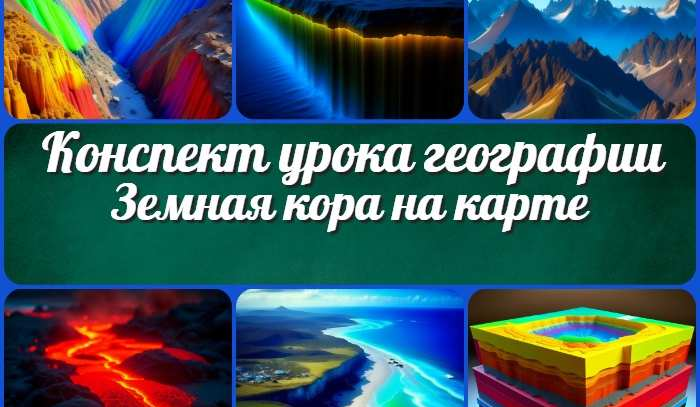 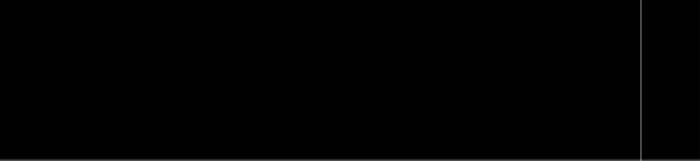 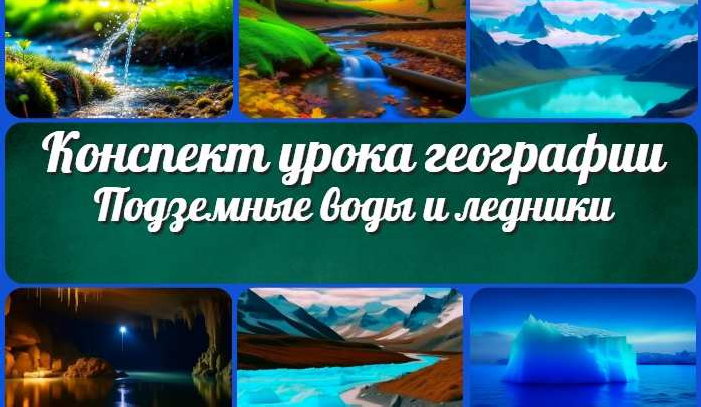 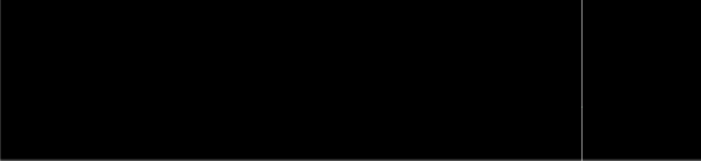 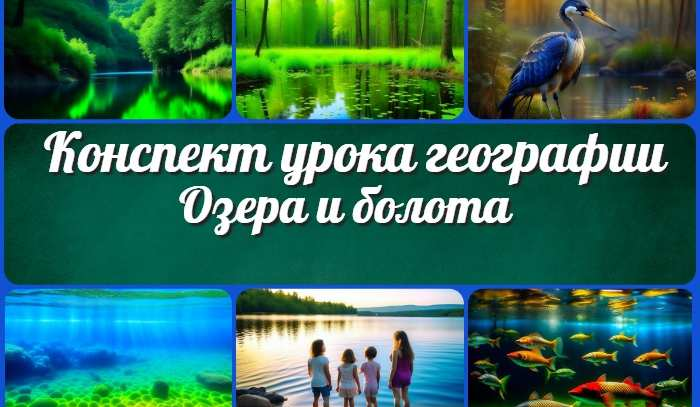 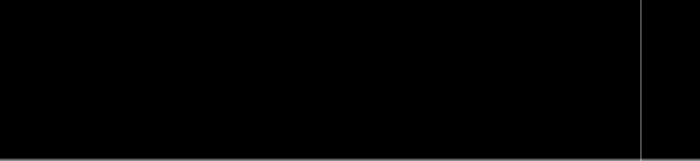 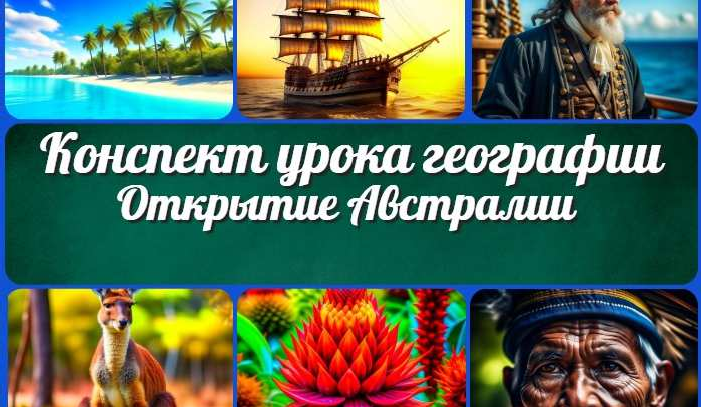 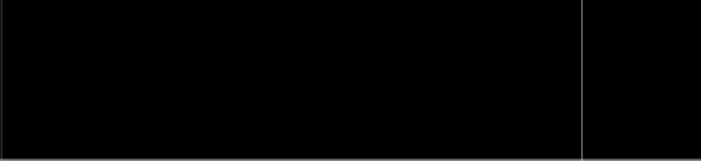 